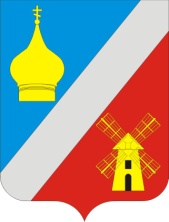 СОБРАНИЕ ДЕПУТАТОВ                             ФЕДОРОВСКОГО СЕЛЬСКОГО ПОСЕЛЕНИЯНЕКЛИНОВСКОГО РАЙОНА РОСТОВСКОЙ ОБЛАСТИРЕШЕНИЕ«О порядке принятия в собственность муниципального образования «Федоровское сельское поселение» бесхозяйных вещей и выморочного имущества»ПринятоСобранием депутатов	«12» октября 2017В соответствии с Гражданским кодексом Российской Федерации, Федеральными законами от 06.10.2003 № 131-ФЗ «Об общих принципах организации местного самоуправления в Российской Федерации» и от 13.07.2015 № 218-ФЗ «О государственной регистрации недвижимости», руководствуясь Уставом муниципального образования «Федоровское сельское поселение», в целях упорядочения работы с бесхозяйными вещами и выморочным имуществом, расположенными на территории муниципального образования «Федоровское сельское поселение», Собрание депутатов Федоровского сельского поселенияРЕШИЛО:1. 	Утвердить Положение о порядке принятия в собственность муниципального образования «Федоровское сельское поселение» бесхозяйных вещей и выморочного имущества согласно приложению.2. Обеспечить официальное опубликование (обнародование) и размещение на официальном сайте в информационно-телекоммуникационной сети «Интернет» настоящего решения и приложения к нему.3. Решение вступает в силу со дня его официального опубликования (обнародования).4. Контроль за исполнением решения возложить на председателя комиссии по бюджету, налогам и собственности Слинько А.И..Председатель Собрания депутатов –Глава Федоровскогосельского поселения                                                                                Г.А. Демьяненкос. Федоровка12.10.2017г.№59Приложениек Решению Собрания депутатов Федоровского сельского поселения от 12.10.2017 г. № 59 «О порядке принятия в собственность муниципального образования «Федоровское сельское поселение» бесхозяйных вещей и выморочного имущества»ПОЛОЖЕНИЕо порядке принятия в собственность муниципального образования «Федоровское сельское поселение» бесхозяйных вещей и выморочного имуществаГлава 1. Общие положения1.1. Настоящее Положение принято в соответствии с Гражданским кодексом Российской Федерации, Федеральными законами от 06.10.2003 № 131-ФЗ «Об общих принципах организации местного самоуправления в Российской Федерации» и от 13.07.2015 № 218-ФЗ «О государственной регистрации недвижимости», Уставом муниципального образования «Федоровское сельское поселение» в целях установления единого порядка оформления документов, постановки на учет и признания права муниципальной собственности муниципального образования «Федоровское сельское поселение» (далее - Федоровское сельское поселение) на бесхозяйные вещи, выморочное имущество.1.2. В муниципальную собственность Федоровского сельского поселения принимаются бесхозяйные движимые и недвижимые вещи, которые не имеют собственника, или собственник которых неизвестен, или от права собственности на которые собственник отказался (далее – бесхозяйные вещи), а также выморочное имущество.1.3. Оформление документов для признания бесхозяйными вещей, находящихся на территории Федоровского сельского поселения, принятия их в муниципальную собственность, постановки на учет бесхозяйных недвижимых вещей, а также для наследования по закону в муниципальную собственность выморочного имущества осуществляет Администрация Федоровского сельского поселения (далее - Администрация) в соответствии с настоящим Положением, если такое имущество в соответствии со статьей 50 Федерального закона от 06.10.2003 № 131-ФЗ «Об общих принципах организации местного самоуправления в Российской Федерации» и иными нормативными актами может находиться в муниципальной собственности Федоровского сельского поселения.1.4. Принятие на учет и снятие с учета бесхозяйных недвижимых вещей осуществляет территориальный отдел Федеральной службы государственной регистрации, кадастра и картографии по месту нахождения недвижимого имущества в соответствии с Приказом Минэкономразвития России от 10.12.2015 № 931 «Об установлении Порядка принятия на учет бесхозяйных недвижимых вещей».1.5. Настоящее Положение не распространяется на объекты культурного наследия, водные объекты, участки лесного фонда, расположенные на территории Федоровского сельского поселения.1.6. Бесхозяйные движимые вещи обращаются в муниципальную собственность Федоровского сельского поселения в соответствии с нормами Гражданского кодекса Российской Федерации о движимых вещах, от которых собственник отказался (статья 226), о находке (статьи 227 и 228), о безнадзорных животных (статьи 230 и 231) и кладе (статья 233).1.7. Расходы на оформление права муниципальной собственности Федоровского сельского поселения на бесхозяйные вещи и выморочное имущество финансируются из средств местного бюджета.1.8. Отношения, связанные с порядком оформления бесхозяйных недвижимых вещей, выморочного имущества в муниципальную собственность Федоровского сельского поселения, не урегулированные настоящим Положением, регулируются нормами действующего законодательства.Глава 2. Порядок выявления бесхозяйных недвижимых вещей и подготовки документов, необходимых для их постановки на учет и принятия в муниципальную собственность2.1. Администрация в ходе инвентаризации объектов недвижимого имущества принимает меры по выявлению бесхозяйных недвижимых вещей, расположенных на территории Федоровского сельского поселения и необходимых для решения вопросов местного значения, а также последующей постановке их на учет в органе, осуществляющем государственную регистрацию прав на недвижимое имущество и сделок с ним, и обращению их в муниципальную собственность Федоровского сельского поселения.2.2. Сведения об объектах недвижимого имущества, расположенных на территории Федоровского сельского поселения и имеющих признаки бесхозяйных, могут поступать в Администрацию от исполнительных органов государственной власти Ростовской области, органов местного самоуправления, юридических и физических лиц, из других источников, обладающих такими сведениями, а также на основании письменного заявления собственника, который отказался от прав собственности на недвижимое имущество.2.3. Письменное заявление лица об отказе от права собственности на недвижимое имущество должно содержать следующую информацию:- наименование объекта недвижимого имущества, от права собственности на который собственник отказался;- адрес (местонахождение) объекта недвижимого имущества, от права собственности на который собственник отказался;- сведения о собственнике объекта недвижимого имущества, от права собственности на который он отказался (фамилия, имя, отчество, адрес регистрации – для физических лиц; наименование, юридический адрес – для юридических лиц).Если право собственности лица, отказавшегося от права собственности на недвижимое имущество, не зарегистрировано в Едином государственном реестре недвижимости, то к заявлению прилагаются нотариально заверенные копии правоустанавливающих документов, подтверждающих наличие права собственности. Копии правоустанавливающих документов, подтверждающих наличие права собственности, также могут быть заверены подписью должностного лица Администрации (с указанием даты, фамилии и инициалов), печатью Администрации и подписью собственника (с указанием даты, фамилии и инициалов), отказавшегося от права собственности на объект недвижимого имущества.При представлении заявления об отказе от права собственности на недвижимое имущество собственники - физические лица предъявляют документ, удостоверяющий личность, а в случае обращения уполномоченного лица - документ, подтверждающий его полномочия, а юридические лица - документы, подтверждающие полномочия представителя, действующего от имени юридического лица.2.4. Выявление Администрацией бесхозяйных недвижимых вещей в результате инвентаризации, а также поступившие в Администрацию сведения, указанные в пункте 2.2 настоящего Положения, являются основанием для осуществления Администрацией действий, направленных на установление возможного собственника выявленного объекта недвижимого имущества, имеющего признаки бесхозяйной недвижимой вещи.2.5. В целях установления возможного собственника выявленного объекта недвижимого имущества, имеющего признаки бесхозяйного, Администрация в течение 10 рабочих дней с момента окончания инвентаризации или поступления сведений, указанных в пункте 2.2 настоящего Положения, осуществляет мероприятия установлению собственника указанного объекта, а именно:2.5.1. направляет для опубликования в официальных средствах массовой информации объявление о необходимости явки в Администрацию в течение 1 месяца со дня публикации объявления лица, считающего себя собственником объекта недвижимого имущества, имеющего признаки бесхозяйного, или имеющим на него права, с предупреждением о том, что в случае неявки вызываемого лица указанный объект будет передан в муниципальную собственность Федоровского сельского поселения как бесхозяйный;2.5.2. направляет запросы в органы учета государственного и муниципального имущества о наличии сведений об объекте недвижимого имущества, имеющего признаки бесхозяйного, в реестрах федерального имущества, государственного имущества Ростовской области или муниципального имущества;2.5.3. направляет запросы в территориальный орган Федеральной службы государственной регистрации, кадастра и картографии, а также в государственные органы (организации), осуществлявшие регистрацию прав на недвижимое имущество до введения в действие Федерального закона от 21.07.1997 № 122-ФЗ «О государственной регистрации прав на недвижимое имущество и сделок с ним» и до начала деятельности учреждения юстиции по государственной регистрации прав на недвижимое имущество и сделок с ним на территории Ростовской области, о наличии сведений о зарегистрированных правах на объект недвижимого имущества, имеющий признаки бесхозяйного.2.6. При поступлении в Администрацию заявления лица об отказе от права собственности на недвижимое имущество, Администрация в целях установления сведений об указанном объекте недвижимого имущества и (или) о заявителе направляет запросы в территориальный орган Федеральной службы государственной регистрации, кадастра и картографии о наличии сведений о зарегистрированных правах на объект недвижимого имущества, от права собственности на который собственник отказался, а также в территориальный отдел Федеральной налоговой службы сведения о государственной регистрации юридического лица или индивидуального предпринимателя (если указанное лицо является заявителем).2.7. В случае, если в результате проведения мероприятий по установлению собственника объекта недвижимого имущества, имеющего признаки бесхозяйного, в Администрацию поступили сведения о наличии собственника указанного объекта недвижимого имущества, или если заявитель отозвал свое заявление об отказе от права собственности на недвижимое имущество, Администрация прекращает сбор документов для его постановки на учет в качестве бесхозяйного и извещает об этом письменно лицо, предоставившее первичную информацию об этом объекте.Установленному собственнику объекта недвижимого имущества, имеющего признаки бесхозяйного, Администрация направляет предписание об устранении нарушении Правил благоустройства и санитарного содержания территории Федоровского сельского поселения, если указанные нарушения были выявлены в результате инвентаризации объектов недвижимого имущества.2.8. В случае, если в результате проведения мероприятий по установлению собственника объекта недвижимого имущества, имеющего признаки бесхозяйного, собственник не будет установлен, Администрация:- составляет акт о невозможности установления собственника объекта недвижимого имущества, имеющего признаки бесхозяйного,- организует работу по оформлению кадастрового паспорта на указанный объект недвижимого имущества в территориальном отделе Федеральной службы государственной регистрации, кадастра и картографии по месту нахождения недвижимого имущества (в случае, если сведения о таком объекте недвижимого имущества отсутствуют в государственном кадастре недвижимости).2.9. В отношении объекта недвижимого имущества, от права собственности на который собственник отказался, Администрация после осуществления мероприятий, указанных в пункте 2.6 настоящего Положения, организует работу по оформлению кадастрового паспорта на указанный объект недвижимого имущества в территориальном отделе Федеральной службы государственной регистрации, кадастра и картографии по месту нахождения недвижимого имущества (в случае, если сведения о таком объекте недвижимого имущества отсутствуют в государственном кадастре недвижимости).Глава 3. Порядок постановки на учет бесхозяйных недвижимых вещей3.1. После сбора необходимых документов Администрация обращается в территориальный отдел Федеральной службы государственной регистрации, кадастра и картографии по месту нахождения недвижимого имущества с заявлением о постановке на учет бесхозяйных недвижимых вещей по форме приложения 1 к Порядку принятия на учет бесхозяйных недвижимых вещей, утвержденному Приказом Минэкономразвития России от 10.12.2015 № 931.Если Администрация обращается в территориальный отдел Федеральной службы государственной регистрации, кадастра и картографии с заявлением о постановке на учет бесхозяйных недвижимых вещей в связи с отказом лица от права собственности на такой объект, такое заявление должно содержать сведения о собственнике, отказавшемся от права собственности на объект недвижимости.3.2. В соответствии с пунктом 30 Правил предоставления документов, направляемых или предоставляемых в соответствии с частями 1, 3 - 13, 15 статьи 32 Федерального закона «О государственной регистрации недвижимости» в федеральный орган исполнительной власти (его территориальные органы), уполномоченный Правительством Российской Федерации на осуществление государственного кадастрового учета, государственной регистрации прав, ведение Единого государственного реестра недвижимости и предоставление сведений, содержащихся в Едином государственном реестре недвижимости, утвержденных Постановлением Правительства Российской Федерации от 31.12.2015 № 1532, к заявлению Администрации о постановке на учет бесхозяйных недвижимых вещей, направляемому в территориальный отдел Федеральной службы государственной регистрации, кадастра и картографии, прилагаются:а) в случае если объект недвижимого имущества, имеющий признаки бесхозяйного, не имеет собственника или его собственник неизвестен, - документ, подтверждающий, что объект недвижимого имущества не имеет собственника или его собственник неизвестен, в том числе:- документ, подтверждающий, что данный объект недвижимого имущества не учтен в реестрах федерального имущества, государственного имущества Ростовской области и муниципального имущества, выданный органами учета государственного и муниципального имущества;- документ, подтверждающий, что право собственности на данный объект недвижимого имущества не было зарегистрировано соответствующими государственными органами (организациями), осуществлявшими регистрацию прав на недвижимое имущество до введения в действие Федерального закона от 21.07.1997 № 122-ФЗ «О государственной регистрации прав на недвижимое имущество и сделок с ним» и до начала деятельности учреждения юстиции по государственной регистрации прав на недвижимое имущество и сделок с ним на территории Ростовской области;б) в случае, если собственник отказался от права собственности на объект недвижимого имущества:- заявление собственника или уполномоченного им на то лица (при наличии у него нотариально удостоверенной доверенности) об отказе от права собственности на объект недвижимого имущества;- копии правоустанавливающих документов, подтверждающих наличие права собственности у лица, отказавшегося (отказавшихся) от права собственности на объект недвижимости.3.3. Порядок представления в территориальный отдел Федеральной службы государственной регистрации, кадастра и картографии заявления о постановке на учет бесхозяйных недвижимых вещей и прилагаемых к нему документов регламентируется Постановлением Правительства Российской Федерации от 31.12.2015 № 1532.3.4. Получение Администрацией от территориального отдела Федеральной службы государственной регистрации, кадастра и картографии уведомления о принятии на учет бесхозяйного объекта недвижимого имущества является основанием для принятия Администрацией постановления о включении данного объекта в Реестр бесхозяйного недвижимого имущества Федоровского сельского поселения (далее – Реестр). Порядок ведения Реестра регламентируется Положением о порядке владения, пользования и распоряжения муниципальной собственностью Федоровского сельского поселения.Бесхозяйные недвижимые вещи включаются в Реестр в течение трех рабочих дней с момента поступления в Администрацию уведомления, указанного в абзаце первом настоящего пункта.3.5. С момента включения бесхозяйной недвижимой вещи в Реестр, Администрация осуществляет управление данным имуществом и предпринимает действия по обеспечению его сохранности, эксплуатационной пригодности, а также по предотвращению возникновения угрозы жизни, здоровью, имуществу граждан.3.6. В случае снятия территориальным отделом Федеральной службы государственной регистрации, кадастра и картографии бесхозяйной недвижимой вещи с учета в качестве бесхозяйной в связи с государственной регистрацией права собственности лица, которое ранее было неизвестно, на основании чего бесхозяйная недвижимая вещь и была принята на учет, либо собственник этого имущества, от права на которое он ранее отказался, но право собственности которого не прекращено на законных основаниях, обратился в орган, осуществляющий государственную регистрацию прав, с заявлением о принятии вновь этого имущества во владение, пользование и распоряжение, собственник данного имущества возмещает Администрации расходы, состоящие из затрат:- на обеспечение сохранности и эксплуатационной пригодности данного недвижимого имущества, а также предотвращение возникновения угрозы жизни, здоровью, имуществу граждан;- на оформление документов технического учета данного недвижимого имущества.Возврат объекта недвижимого имущества, ранее принятого Администрацией на учет в качестве бесхозяйного, установленному собственнику производится в натуре согласно акту приема-передачи.3.7. Включенная в Реестр бесхозяйная недвижимая вещь с целью ее сохранения на период до момента возникновения на нее права муниципальной собственности Федоровского сельского поселения может быть передана на хранение, во временное владение и (или) пользование юридическому лицу или индивидуальному предпринимателю, осуществляющему виды деятельности, соответствующие целям использования данного объекта недвижимого имущества. Указанное решение Администрации оформляется в виде постановления, в котором определяются наименование бесхозяйной недвижимой вещи, срок и порядок ее использования, сведения о юридическом лице или индивидуальном предпринимателе, которому передается такое недвижимое имущество.Администрация заключает с юридическим лицом или индивидуальным предпринимателем соответствующий договор об использовании бесхозяйной недвижимой вещи в соответствии с действующим законодательством Российской Федерации.С момента передачи бесхозяйной недвижимой вещи на хранение, во временное владение и (или) пользование юридическому лицу или индивидуальному предпринимателю ответственность за ее сохранность и надлежащее содержание несет лицо, которому передано данное имущество.Глава 4. Порядок принятия бесхозяйных объектов недвижимого имущества в муниципальную собственность4.1. По истечении года со дня постановки территориальным отделом Федеральной службы государственной регистрации, кадастра и картографии объекта недвижимого имущества на учет в качестве бесхозяйного Администрация может обратиться в суд с требованием о признании права муниципальной собственности Федоровского сельского поселения на данное имущество.4.2. На основании вступившего в законную силу решения суда о признании права муниципальной собственности Федоровского сельского поселения на бесхозяйную недвижимую вещь Администрация обязана организовать и осуществить все действия, связанные с регистрацией соответствующего права в территориальном отделе Федеральной службы государственной регистрации, кадастра и картографии.4.3. После получения свидетельства о государственной регистрации права муниципальной собственности Федоровского сельского поселения на объект недвижимого имущества, ранее признанный в установленном порядке бесхозяйным, в течение десяти рабочих дней данное имущество на основании постановления Администрации включается в Реестр объектов муниципальной собственности Федоровского сельского поселения в раздел «Имущество казны Федоровского сельского поселения». Данное постановление является основанием для исключения объекта недвижимого имущества из Реестра.Порядок ведения Реестра объектов муниципальной собственности Федоровского сельского поселения регламентируется Положением о порядке владения, пользования и распоряжения муниципальной собственностью Федоровского сельского поселения.В случае необходимости Администрация осуществляет оценку принятого в муниципальную собственность Федоровского сельского поселения недвижимого имущества для учета в Реестре объектов муниципальной собственности Федоровского сельского поселения.4.4. После принятия объекта недвижимого имущества, ранее признанного в установленном порядке бесхозяйным, в муниципальную собственность Федоровского сельского поселения Администрация осуществляет его передачу в хозяйственное ведение муниципальным предприятиям или в оперативное управление муниципальным учреждениям или в муниципальную казну Федоровского сельского поселения, о чем принимает соответствующее постановление Администрации.Глава 5. Порядок выявления и принятия в муниципальную собственность выморочного имущества5.1. Выявление выморочного имущества осуществляется Администрацией в ходе инвентаризации объектов недвижимого имущества на территории Федоровского сельского поселения, а также на основании заявлений (сведений), полученных от исполнительных органов государственной власти Ростовской области, органов местного самоуправления, нотариата, юридических и физических лиц, независимо от их организационно-правовой формы.5.2. В случае выявления имущества, обладающего признаками выморочного, Администрация в течение десяти рабочих дней со дня выявления данного имущества направляет запросы:5.2.1. в территориальный отдел Федеральной службы государственной регистрации, кадастра и картографии, в орган, осуществляющий техническую инвентаризацию объектов недвижимости, о наличии или отсутствии сведений о правообладателе данного имущества;5.2.2. в орган, уполномоченный производить государственную регистрацию актов гражданского состояния, о наличии записи о смерти собственника данного имущества;5.2.3. нотариусу по месту открытия наследства о наличии открытых дел к имуществу умершего лица и сведений о наличии наследников по закону и (или) по завещанию на данное имущество;5.2.4. направляет для опубликования в официальных средствах массовой информации объявление о необходимости явки в Администрацию в течение 1 месяца со дня публикации объявления лица, считающего себя наследником данного имущества, с предупреждением о том, что в случае неявки вызываемого лица указанный объект будет передан в муниципальную собственность Федоровского сельского поселения как выморочный.5.3. В случае, если после получения Администрацией документов, предусмотренных подпунктами 5.2.1 – 5.2.3 пункта 5.2 настоящего Положения, а также опубликования в официальных средствах массовой информации объявления, предусмотренного подпунктом 5.2.4 пункта 5.2 настоящего Положения, будет подтверждено отсутствие наследников как по закону, так и по завещанию или новых собственников имущества, имеющего признаки выморочного, Администрация:- составляет акт о невозможности установления собственника такого имущества;- обращается с заявлением к нотариусу по месту открытия наследства для получения свидетельства о праве на наследство. К данному заявлению прилагаются документы, подтверждающие полномочия заявителя, а также предусмотренные подпунктами 5.2.1 – 5.2.4 пункта 5.2 настоящего Положения.5.4. В случае получения Администрацией постановления нотариуса об отказе в выдаче свидетельства о праве на наследство в отношении имущества, имеющего признаки выморочного, Администрация вправе обратиться с иском в суд о признании права муниципальной собственности Федоровского сельского поселения на такое имущество.5.5. Прием выморочного имущества в муниципальную собственность Федоровского сельского поселения осуществляется в течение десяти рабочих дней с даты получения нотариального свидетельства о праве на наследство или вступления в законную силу решения суда о признании права муниципальной собственности Федоровского сельского поселения в отношении такого имущества и оформляется в виде постановления Администрации.На основании постановления Администрации данное имущество включается в Реестр объектов муниципальной собственности Федоровского сельского поселения в раздел «Имущество казны Федоровского сельского поселения».5.6. Право муниципальной собственности Федоровского сельского поселения на выморочное имущество подлежит государственной регистрации в соответствии с Федеральным законом от 13.07.2015 № 218-ФЗ «О государственной регистрации недвижимости» в территориальном отделе Федеральной службы государственной регистрации, кадастра и картографии.5.7. Жилые помещения, ранее являвшиеся выморочным имуществом и перешедшие в муниципальную собственность Федоровского сельского поселения, включаются в жилищный фонд социального использования и используются в соответствии с действующим федеральным законодательством и муниципальными правовыми актами.